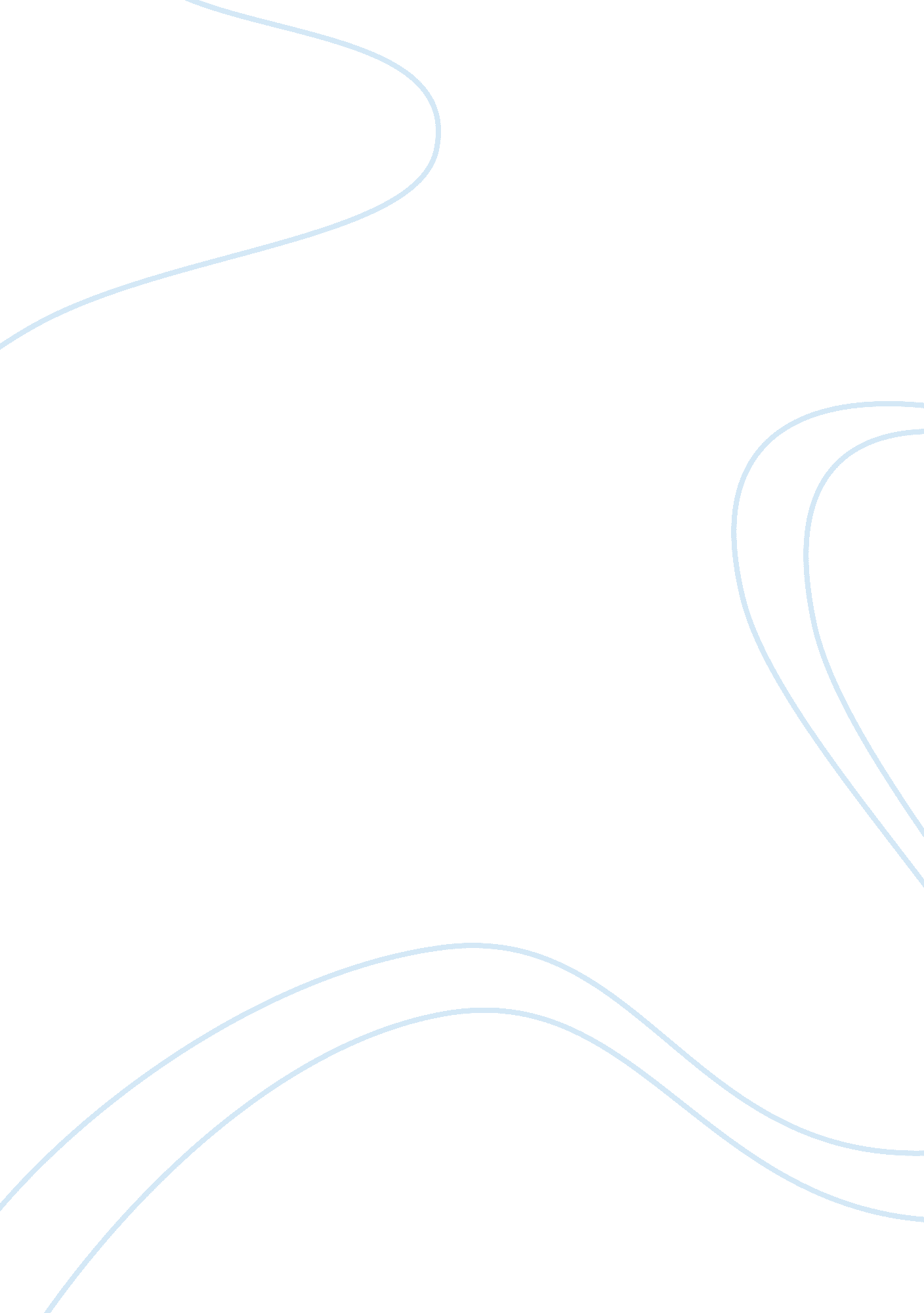 Ampalaya coffee research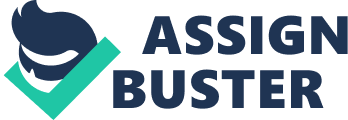 They thought of producing an affordable, alternative and healthy drink out of it. Also, their mother Cresting would always insist on making rice coffee, as this beverage would always make her day complete. So, the idea of venturing into this processing business came up. Matt, in Agrarians Province is the biggest rice-producing municipality, that’s why raw materials abound the highlands of Matt. Screenings Food Products started in March, 2006 with rice coffee as their main product, but later on, through continuous research on value adding and other processing techniques, corn coffee was included in their product. Made with choicest organically grown rice and corn, it is already registered with the Department of Trade and Industry, with DOST Nutritional Facts, as well as an on-going BAD accreditation and Barded acquisition. The sisters also boasts of a homemade process and recipe that makes the preference. There maybe other and similar products in the market, but the unique taste and flavor of Screenings Rice and Corn coffee, can keep you wanting for more! It has a wonderful taste, 100% caffeine-free, no preservatives added and 100% organically grown. Being new in this business, Oneida admits it takes a lot of hardship and perseverance to make this business grow, but with the families inspiration and support, success is at hand. Apart from the financial gain, other people are also given extra income wrought employment from their business. With the advent for healthy food and drinks, Screenings Food Products continuous to research on its value-adding, variations, and market matching and linkage. Also available are their secondary products : poltroon, colorless salted eggs, rice coffee cookies, and pastilles De Lech. 